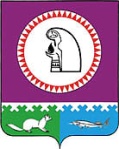 О внесении изменения в Положение об отдельных вопросах организации и осуществлениябюджетного процесса в муниципальном образовании городское поселение Октябрьское, утвержденное решением Совета депутатов городского поселения Октябрьское от 15.10.2019 № 49В целях приведения муниципальных правовых актов в соответствие с действующим законодательством Совет депутатов городского поселения Октябрьское РЕШИЛ: 1. Внести изменение в Положение об отдельных вопросах организации и осуществления бюджетного процесса в муниципальном образовании городское поселение Октябрьское, утвержденное решение Совета депутатов городское поселение Октябрьское               от 15.10.2019 № 49, изложив пункт 3 раздела 7 изложить в следующей редакции:«3. Отчет об исполнении бюджета муниципального образования городское поселение Октябрьское за первый квартал, полугодие и девять месяцев текущего финансового года утверждается постановлением администрации городского поселения Октябрьское и направляется в Совет депутатов городского поселения Октябрьское и Контрольно-счетную палату Октябрьского района.».2. Обнародовать настоящее решение путем размещения в общедоступных местах, а также разместить на официальном сайте городского поселения Октябрьское в сети «Интернет».3. Настоящее решение вступает в силу после его официального обнародования.4. Контроль за исполнением решения возложить на ревизионную комиссию Совета депутатов городского поселения Октябрьское.СОВЕТ ДЕПУТАТОВГОРОДСКОЕ ПОСЕЛЕНИЕ ОКТЯБРЬСКОЕОктябрьского районаХанты-Мансийского автономного округа - ЮгрыРЕШЕНИЕСОВЕТ ДЕПУТАТОВГОРОДСКОЕ ПОСЕЛЕНИЕ ОКТЯБРЬСКОЕОктябрьского районаХанты-Мансийского автономного округа - ЮгрыРЕШЕНИЕСОВЕТ ДЕПУТАТОВГОРОДСКОЕ ПОСЕЛЕНИЕ ОКТЯБРЬСКОЕОктябрьского районаХанты-Мансийского автономного округа - ЮгрыРЕШЕНИЕСОВЕТ ДЕПУТАТОВГОРОДСКОЕ ПОСЕЛЕНИЕ ОКТЯБРЬСКОЕОктябрьского районаХанты-Мансийского автономного округа - ЮгрыРЕШЕНИЕСОВЕТ ДЕПУТАТОВГОРОДСКОЕ ПОСЕЛЕНИЕ ОКТЯБРЬСКОЕОктябрьского районаХанты-Мансийского автономного округа - ЮгрыРЕШЕНИЕСОВЕТ ДЕПУТАТОВГОРОДСКОЕ ПОСЕЛЕНИЕ ОКТЯБРЬСКОЕОктябрьского районаХанты-Мансийского автономного округа - ЮгрыРЕШЕНИЕСОВЕТ ДЕПУТАТОВГОРОДСКОЕ ПОСЕЛЕНИЕ ОКТЯБРЬСКОЕОктябрьского районаХанты-Мансийского автономного округа - ЮгрыРЕШЕНИЕСОВЕТ ДЕПУТАТОВГОРОДСКОЕ ПОСЕЛЕНИЕ ОКТЯБРЬСКОЕОктябрьского районаХанты-Мансийского автономного округа - ЮгрыРЕШЕНИЕСОВЕТ ДЕПУТАТОВГОРОДСКОЕ ПОСЕЛЕНИЕ ОКТЯБРЬСКОЕОктябрьского районаХанты-Мансийского автономного округа - ЮгрыРЕШЕНИЕСОВЕТ ДЕПУТАТОВГОРОДСКОЕ ПОСЕЛЕНИЕ ОКТЯБРЬСКОЕОктябрьского районаХанты-Мансийского автономного округа - ЮгрыРЕШЕНИЕ«21»июня20021г.№123пгт. Октябрьскоепгт. Октябрьскоепгт. Октябрьскоепгт. Октябрьскоепгт. Октябрьскоепгт. Октябрьскоепгт. Октябрьскоепгт. Октябрьскоепгт. Октябрьскоепгт. ОктябрьскоеГлава городского поселения Октябрьское________________ В.В. Сенченков«_____» _____________ 2021г.                      Председатель Совета депутатов городского поселения Октябрьское  ________________ Н.В. Хайдукова			 «_____»______________2021г.